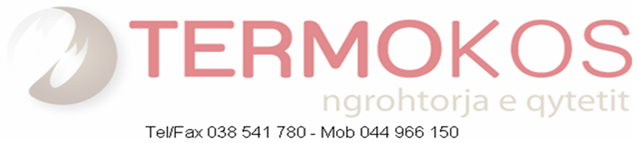 Dardania p.n. PrishtinëData:____._____2015Aplikacion Punësimi1.TË DHËNAT PERSONALE2.EDUKIMI3.NJOHJA E GJUHËVE                                                    Shkruani nivelin e njohjes së gjuhëve sipas shkalles (5 Shkëlqyeshem, 4 sh.mirë, 3 Mirë, 2 Dobët)4. SHKATHËSITË NË KOMPJUTERNënvizoni nivelin e shkathtësitë suaj në përdorimin e programeve komjuterike sipas niveleve te dhëna me poshtë:Tjeter  program (e cekni me poshte nese nese keni shkathësi per ndonje program tjeter)N.P. “ TERMOKOS ” sh.a – Aplikacion Punësimi                                                                                                                                Faqe 15. PERVOJA PROFESIONALEPërdorni këtë pjesë që ti paraqitni vendet e mëparshme të punës dhe përshkrimin e punës. (Nëse kjo hapësir nuk ju mjaftonë që ti cekni të gjitha përvojat tuaja profesionale, atëhere letër shtesë dhe ja bashkangjitni aplikacionit).N.P. “ TERMOKOS ” sh.a – Aplikacion Punësimi                                                                                                                                Faqe 26. Përshkruani me pak fjalë si: nga pikëpamja juaj, eksperienca dhe te dhënat me të hershme se ju jeni te përshtatshem per poziten e kërkuar:N.P. “ TERMOKOS ” sh.a – Aplikacion Punësimi                                                                                                                               Faqe 3Pozita për te cilen aplikoni:Numri I referencësEmriMbiemriData e lindjesVendi I lindjesShtetiAdresaKodi postarQytetiTelefoni:Tel. Mobil:E-mailNacionalitetiStatusi martesorNënshtetësiaTë aferm te punësuar ne NP Termokos๲  Po      ๲  JoNëse Po (Emri dhe pozita)Edukimi I shkollës së lartë:Shteti:__________________Emri I Kolegjit UniversitarDataPrej  -  DeriKualifikimiDiplomuar   ๲ Po    ๲ JoDrejtimiShqipAnglishtSebokroatishtFrëngjishtE folurE shkruarProgrametDobëtMirëShumë mirëMicrosofr     WORDMicrosoft     EXCELMicrosoft     OUTLOOKEmri I kompanisë:Adresa:Punësuar prej (M/V)____________ Deri (M/V)_____________Nr KontaktuesPozita Juaj:Përshkrimi I vendit të Punës:Emri I kompanisë:Adresa:Punësuar prej (M/V)____________ Deri (M/V)_____________Nr KontaktuesPozita Juaj:Përshkrimi I vendit të Punës:Emri I kompanisë:Adresa:Punësuar prej (M/V)____________ Deri (M/V)_____________Nr KontaktuesPozita Juaj:Përshkrimi I vendit të Punës:Data: _____._____.2015                                                                                                             Nënshkrimi ________________________